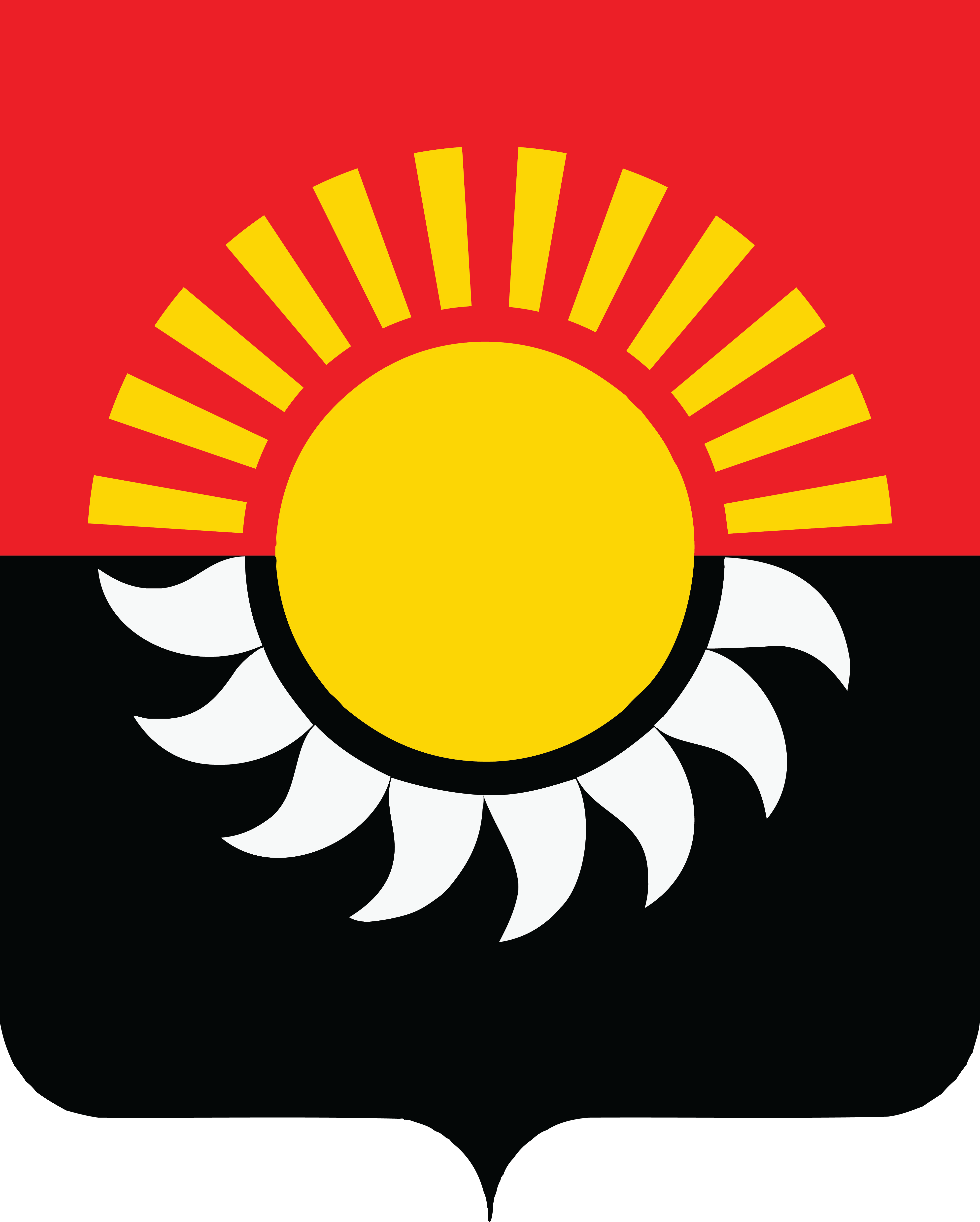 О детализации классификации операций сектора государственного управления бюджета Осинниковского городского округа  Кемеровской области - КузбассаВ соответствии с приказом Министерства финансов Российской Федерации от           29 ноября 2017 г. № 209н «Об утверждении порядка применения классификации операций сектора государственного управления», в целях единообразия применения классификации операций сектора государственного управления в Осинниковском городском округе Кемеровской области – Кузбассап р и к а з ы в а ю:1. Утвердить перечень отдельных  видов статей классификации операций сектора государственного управления  бюджета Осинниковского городского округа Кемеровской области - Кузбасса (далее КОСГУ):2. Заведующему сектором информационно-технического сопровождения Стома Е.Г. обеспечить размещение настоящего приказа на официальном сайте администрации Осинниковского городского округа.3. Настоящий приказ вступает в силу со дня его подписания и применяется к правоотношениям, возникающим при составлении и исполнении бюджета Осинниковского городского округа Кемеровской области - Кузбасса начиная с бюджета на 2022 год и на плановый период 2023 и 2024 годов.4. Контроль за исполнением настоящего приказа возложить на заместителя начальника управления – начальника бюджетного отдела Л. В. Федорову.Заместитель Главы городскогоокруга по финансам – начальникФинансового управления АОГО                                                                             Э.А.БаландинаКОСГУКОСГУНаименование266000Социальные пособия и компенсации персоналу в денежной форме266001Социальные пособия и компенсации персоналу в денежной форме (выплаты за счет фонда оплаты труда)266002Социальные пособия и компенсации персоналу в денежной форме (выплаты за исключением фонда оплаты труда)223000Коммунальные услуги223005Коммунальные услуги (горячее водоснабжение)223006Коммунальные услуги (отопление)223007Коммунальные услуги (эл.энергия)223008Коммунальные услуги (водоснабжение)223009Коммунальные услуги (ТКО)